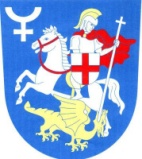 Obec Vápno ___________________________________________________________________________                                                                    Informace volebním stranám o počtu a sídlech volebních okrskůpro volby do zastupitelstva obce Vápnoa pro volby do 1/3 Senátu Parlamentu ČRkonané ve dnech 23. a 24. září 2022V souladu s ustanovením § 15 odst. 1 písm. g) zákona č. 491/2001 Sb., o volbách do zastupitelstev obcí a o změně některých zákonů, ve znění pozdějších předpisů, av souladu s ustanovením § 14c odst. 1 písm. f) zákona č. 247/1995 Sb., o volbách do Parlamentu České republiky a o změně a doplnění některých dalších zákonů, ve znění pozdějších předpisů,informuji volební strany,že volby do zastupitelstva obce Vápno se uskuteční ve dnech 23. a 24. září 2022 na území obce Vápno, v následujícím volebním okrsku, jehož sídlo je:volební okrsek č. 1:zasedací místnost budovy Obecního úřadu Vápno, Vápno čp.26, 533 16 VápnoVe Vápně dne 1.8.2022			                                                                                                                                          Milan Málek                                                                                                    starosta obce   Vyvěšeno:   8.8.2022Sejmuto:Zveřejněno shodně i v elektronické podobě.